Ул.”Независимост” № 20, централа: 058/600 889; факс: 058/600 806;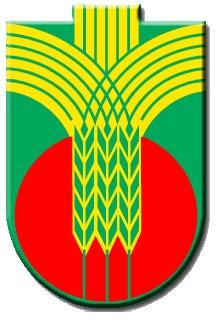 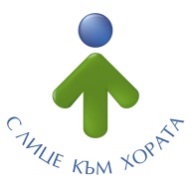 e-mail: obshtina@dobrichka.bg; web site: www.dobrichka.bgДОВСИЧКИ ЗАИНТЕРЕСОВАНИ ЛИЦАОтносно:Разяснение по документацията за участие в процедура по реда на глава осем ”а” от ЗОП за: Избор на изпълнител за предоставяне на далекосъобщителни услуги /фиксирани и мобилни/, на територията на община Добричка.УВАЖАЕМИ ДАМИ И ГОСПОДА,Във връзка с постъпило на 22.03.2016 г. в община Добричка запитване за разяснение от заинтересовано лице по документацията за участие за посочената обществена поръчка по реда на глава осма „а“, публикувана в регистъра за обществени поръчки с идентификационен номер в АОП 9051535/21.03.2016 г. на основание чл.101б, ал.6 от Закона за обществени поръчки се дават разяснения по следните въпроси:По раздел Р-ІВ методиката за оценка на офертитеВЪПРОС:1.Моля възложителят да уточни, как ще се приложи формулата за определяне на комплексна оценка, при положение, сборът от точките по показател Р-І е 103?ОТГОВОР:При изписване на максимален брой точки  по показател 6 „Цена на минута разговор (входящи и изходящи), „роуминг” с държави в ЕС“, вместо максимален брой точки 5 да се чете 2.ВЪПРОС:2.Моля възложителят да уточни, максималният брой минути, които ще оценява по показател 7 „Брой безплатни минути извън корпоративната група към всички национални мрежи“?ОТГОВОР:Ще бъдат оценявани предложените общо над 1000 минути с максимален брой точки  –   18.ВЪПРОС:Моля възложителят да уточни, максималният брой минути, които ще оценява по показател 8 „Брой безплатни минути, които могат да се ползват за разговори към мобилни и фиксирани мрежи в Европейския съюз или в роуминг в Европейския съюз“.ОТГОВОР:Ще бъдат оценявани предложените общо над 100 минути с максимален брой точки  –   9.ВЪПРОС:Моля възложителят да уточни, цената за SMS в роуминг по показател 5 за кои държави следва да се отнася – за държави в ЕС, извън ЕС или конкретните държави за нуждите на възложителя?ОТГОВОР:Цената за SMS в роуминг по показател 5 се отнася за държави в ЕС.ВЪПРОС:По показател 9 Брой мегабайти на максимална скорост над 2500 МБ месечно за интернет на тарифен план, моля възложителят да уточни, дали въпросния брой мегабайти ще бъде използван от СИМ картите с гласови услуги?ОТГОВОР:Въпросният брой мегабайти ще бъде използван от СИМ картите с гласови услуги.По раздел Р-ІІВ методиката за оценка на офертитеВЪПРОС:2.Моля възложителят да уточни, максималният брой минути, които ще оценява по показател 4 „Брой безплатни минути извън корпоративната група към всички национални мрежи“?ОТГОВОР:Ще бъдат оценявани предложените общо над 1000 минути с максимален брой точки  –   30.ВЪПРОС 2Моля Възложителят да уточни, точните адреси за предоставяне на фиксирана телефонна услуга. Моля да уточните и дали на адресите за предоставяне на фиксирана телефонна услуга има телефонна централа, както и вида на централата?ОТГОВОР:Съгласно глава ТЕХНИЧЕСКИ И ФУНКЦИОНАЛНИ ИЗИСКВАНИЯ И СПЕЦИФИЧНИ УСЛОВИЯ, раздел І, т.1 фиксираните телефонни услуги  са необходими за дейността на общинска администрация, кметства, кметски наместничества и звената на бюджетна издръжка към Община Добричка.Телефонната централа е в общинската администрация  в гр. Добрич, ул. „Независимост” № 20 и същата е аналогова с четири съединителни линии, останалите фиксирани телефонни услуги са по населените места на територията на община Добричка.ВЪПРОС 3Моля да ни предоставите лице за контакт и телефон за връзка, с цел да бъде направен оглед на място, в случай на необходимост.ОТГОВОР:В раздел І-1. «Наименование, адреси и място за контакт» в публичната покана е посочено лицето за контакт.ВЪПРОС 4Моля за информация относно интерфейса, на който желаете да получите услугата от изпълнителя – POTS, ISDN BRI, ISDN PRI.ОТГОВОР:Възложителят  притежава аналогова телефонна централа в общинската администрация с  четири съединителни линии – POTS /посочено в  глава  ТЕХНИЧЕСКИ И ФУНКЦИОНАЛНИ ИЗИСКВАНИЯ И СПЕЦИФИЧНИ УСЛОВИЯ, раздел І, т.1 фиксираните телефонни услуги  са необходими за дейността на общинска администрация, кметства, кметски наместничества и звената на бюджетна издръжка към Община Добричка/.ВЪЗЛОЖИТЕЛ:/п/ИНЖ.ТОШКО ПЕТКОВкмет на община ДобричкаСъгласувал:Веселина Георгиеваюристизготвил:инж.Милена Желязковагл. експерт в дирекция УТСОСПООС